LOCKOUT 2019
Mother Seton Youth Ministry Event through St. Patrick’s Parish Youth MinistryYouth Name: 							Teen Cell: 				____Parent Name: 							Parent Phone: 	_____			____Parent Email: 						            Teen E-Mail: _______________________Home Address: _______________________________________________________________________Teen Date of Birth: __________________________ 	Please circle:             Male              Female 	 In the event of an emergency, if you are unable to reach me at the above numbers, contact:Name & Relationship: ________________________________	Phone:______________________Event: 2019 LockOut, locations including St Patrick’s Church, Bohrer Park Mini Golf, Bowl America Gaithersburg, Shadowland Adventures, and either IHOP on N Frederick Ave or IHOP on Rockville PikePlease read and complete the followingI,___________________________, grant permission for my child, __________________________to participate in this parish youth ministry event that requires transportation to a location away from the parish site.  This activity will take place under the guidance and direction of parish employees and/or volunteers of St. Patrick’s and Mother Seton Parish.As parent and/or legal guardian, I remain legally responsible for any personal actions taken by the above named minor (“participant”).  I agree on behalf of myself, my child named herein, or our heirs, successors, and assigns, to hold harmless and defend St. Patrick’s Parish, Mother Seton Parish, their officers, directors and agents, and the Archdiocese of Washington, chaperones, or representatives associated with the event, arising from or in connection with my child attending the event or in connection with any illness or injury or cost of medical treatment in connection therewith, and I agree to compensate the parish, its officers, directors and agents, and the Archdiocese of Washington, chaperones, or representatives associated with the event for reasonable attorney’s fees and expenses arising in connection therewith.Parent Signature:____________________________________________________Date:_________________MEDICAL MATTERS:  I hereby warrant that to the best of my knowledge, my child is in good health, and I assume all responsibility for the health of my child.  (Of the following statements pertaining to medical matters, sign ONLY those that are applicable.)Emergency Medical Treatment:  In the event of an emergency, I hereby give permission to transport my child to a hospital for emergency medical or surgical treatment.  I wish to be advised prior to any further treatment by the hospital or doctor.  In the event of an emergency, if you are unable to reach me at the two above numbers, contact:Name & Relationship:___________________________________________ Phone:_________________________Family Doctor:________________________________________________ Phone:__________________________Family Health Plan Carrier:_______________________________________ Policy #:________________________Signature:_____________________________________________________  Please list any allergies your child has or medicine they are currently taking here: 						_________________________										As a participant of a St. Patrick’s Parish and Mother Seton Parish event, I agree to behave appropriately and participate fully in this event.  I also understand and agree that I will notify my parent/legal guardian at the time of any infractions requiring my dismissal from this event and that I will be sent home at my own and/or my parent/ legal guardian’s expense.Participant Signature:___________________________________________ Date:_______________  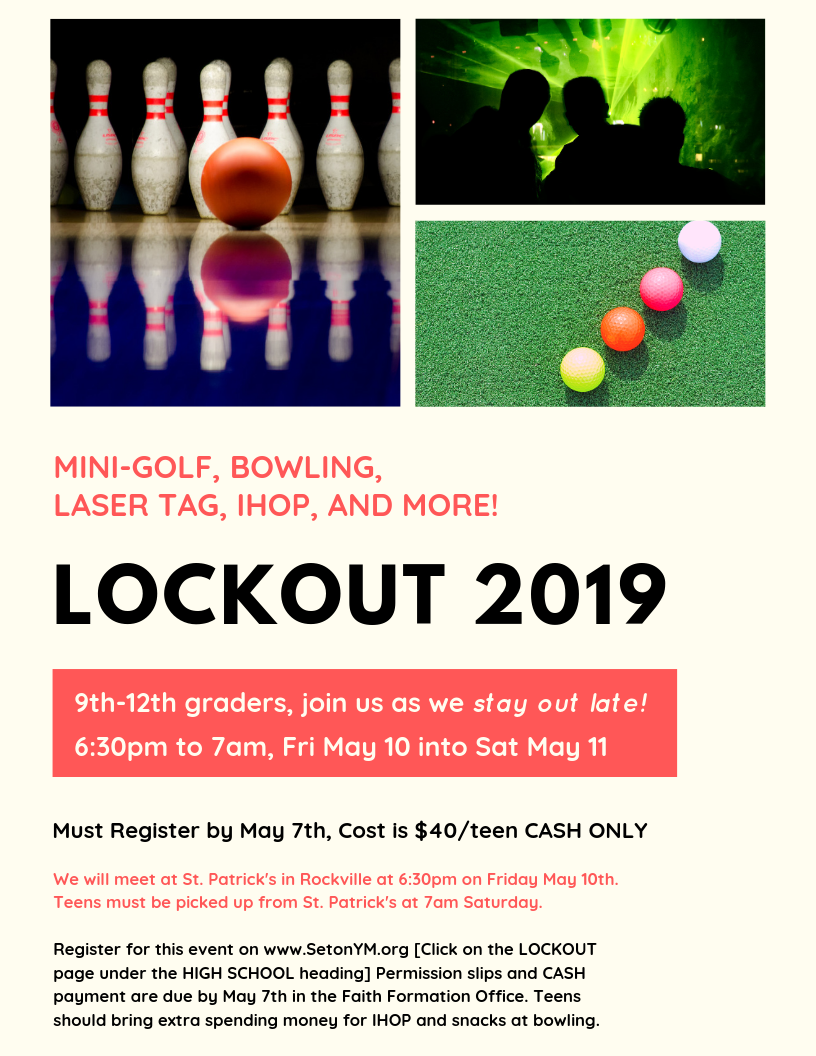 